«О проведении Общероссийской антинаркотической акции «Сообщи, где торгуют смертью»В рамках Общероссийской антинаркотической акции «Сообщи, где торгуют смертью», в целях привлечения общественности к участию в противодействии незаконному обороту наркотиков и профилактике их немедицинского потребления, получения дополнительной информации о лицах, причастных к незаконному обороту наркотиков, консультации и оказания квалифицированной помощи в вопросах лечения и реабилитации наркозависимых, администрация Алатырского района   п о с т а н о в л я е т:Провести в Алатырском районе с 17 по 28 октября 2022 года второй этап Общероссийской антинаркотической акции «Сообщи, где торгуют смертью».Утвердить план мероприятий по подготовке и проведению в Алатырском районе 2 этапа Общероссийской антинаркотической акции «Сообщи, где торгуют смертью» (приложение).Организовать с 17 по 28 октября 2022 года  круглосуточную работу телефона доверия по номеру 8(83531)2-13-39.Отделу культуры, по делам национальностей, спорта и информационного обеспечения администрации Алатырского района разместить на сайте администрации Алатырского района баннер акции «Сообщи, где торгуют смертью».Настоящее постановление вступает в силу с момента его подписания.Глава администрации                                                                                     Н.И. ШпилеваяПлан основных мероприятийв рамках акции «Сообщи, где торгуют смертью» (17.10.22-28.10.22)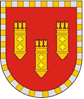 Администрация Алатырского районаЧувашской РеспубликиПОСТАНОВЛЕНИЕ14.10.2022 № 398аг. АлатырьУлатӑр район администрацийӗ Чӑваш РеспубликинЙЫШĂНУ14.10.2022 № 398аУлатӑр г.№ п/пНаименование мероприятияДата, и время проведенияМесто проведенияОтветственный 1.Проведение тренингов «НаркоСТОП», «АлкоСТОП», «АнтиТАБАК» для учащихся и студентов17.10. – 28.10.Общеобразовательные учрежденияУправление образования администрации Алатырского района2.Проведение тематических классных часов и родительских собраний с беседой о вреде наркотиков: «Здоровый образ жизни»17.10. – 28.10.Общеобразовательные учрежденияУправление образования администрации Алатырского района3.Распространение листовок «Сообщи, где торгуют смертью!» с телефонами доверия правоохранительных органов17.10. – 28.10.Общеобразовательные учрежденияУправление образования администрации Алатырского района4.Беседа с молодёжью «Скажи жизни - ДА!», раздача листовок23.10.2022 г.19.30Октябрьский СДК Н.С. Мальчушкина, культорганизатор5.Час откровенного разговора с просмотром презентации «Пока беда не постучалась в дверь»22.10.2022 г.20.00Новоайбесинский СДК Г.Ф. Акимова, заведующий 6.Познавательный час «Наркотики – это медленная смерть»23.10.2022 г.20.00Иваньково-Ленинский СДКН.Н. Турхина,Культорганизатор7.Инфо-час «наркотики – путь в никуда»23.10.2022 г.20.00Восходский СДКЛ.А. Гаврилкина, заведующий 8.Беседа «Скажи наркотикам: НЕТ!»23.10.2022 г.20.00Ахматовский СДКЕ.С. Царыгина, культорганизатор 9.Информационный час «Мой выбор – здоровье!»23.10.2022 г.20.00Чуварлейский СДКК.Н. Шигаева, заведующий 10.Беседа «Мы против наркотиков!»25.10.2022 г.13.30Староайбесинская сельская библиотекаН.С. Казанцева, культорганизатор 11.Час беседы «Осторожно! Жизнь хрупка»22.10.2022 г.20.00Атратский СДКМ.Ю. Маторкина,заведующий 12.Час полезной информации «Жизнь прекрасна, не губи её!»23.10.2022 г.20.00Первомайский СДКС.Г. Сафейкина, заведующий 13.Открытое занятие «Если есть у тебя голова на плечах-адресуем тебе разговор о серьезных вещах»20.10.2022 г.14.00Алтышевский СДКА.В. Сетямина,культорганизатор 14.Познавательный час «Наркотики: иллюзия и реальность»25.10.2022 г.20.00Кувакинский СДКЛ.Н. Царькова, культорганизатор15.Информационный час «Жизнь прекрасна, не трать ее напрасно»23.10.2022 г.20.00Стемасский СДКО.А. Кузнецова, культорганизатор16.Беседа с молодёжью «Наш мир без наркотиков»25.10.2022 г.14.00Междуреченский СДКГ.И. Юданова,заведующий17.«Зловещая тень над миром» круглый стол22.10.2022 г.16:00Алтышевская сельская библиотекаАвтаева Надежда Ивановна, библиотекарь II категории18.«Твое отношение к наркотикам!» беседа23.10.2022 г.15:00Атратская сельская библиотекаСинякова Нина Ивановна, библиотекарь II категории 19.«В капкане белой смерти»  час размышлений23.10.2022 г.16:00Восходская сельская библиотекаНестерова Наталья Николаевна, библиотекарь II категории20.«Дурман трава или обман судьбы» беседа-диалог22.10.2022 г.17:00Иваньково-Ленинская сельская библиотекаБырка Марина Юрьевна, библиотекарь21.«Есть выбор: жизнь без наркотиков» круглый стол24.10.2022 г.17:00Кирская сельская библиотекаСпиридонова Марина Рефатовна, библиотекарь22.«Мы выбираем здоровье» видео час24.10.2022 г.15:00Кувакинская сельская библиотекаНикитина Галина Геннадьевна, библиотекарь23.«Наркотик – враг, сделай верный шаг» беседа у книжной выставки25.10.2022 г.16:00Новоайбесинская сельская библиотекаНуякшина Елена Владимировна, библиотекарь8937953930124.«Как не стать жертвой наркомании?» информационный час22.10.2022 г.18:00Октябрьская сельская библиотекаВельдяева Елена Сергеевна, библиотекарь25.«Мифы и правда о наркотиках»             обзор  книжной  выставки23.10.2022 г.17:00Сойгинская сельская библиотекаКольцова Светлана Петровна, библиотекарь II  категории26.«Дети. Здоровье. Будущее!» познавательный час26.10.2022 г.16:00Староайбесинскаясельская библиотекаРазбойкина Вера Филимоновна, библиотекарь II категории27.«Дорога, ведущая в пропасть» слайд-беседа25.10.2022 г.16:00Чуварлейская сельская библиотекаЧукмакова Надежда Геннадьевна, библиотекарь II категории